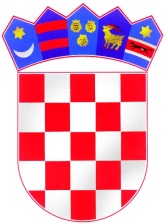 REPUBLIKA HRVATSKAŠIBENSKO-KNINSKA ŽUPNIJAOPĆINA RUŽIĆOPĆINSKO VIJEĆEKlasa: 021-05/14-01/2  Ur.br.: 2182/08-14-01Gradac, 20.05.2014.				Temeljem članka 36. Statuta Općine Ružić („Službeni vjesnik Šibensko-kninske županije“ br. 8/09 i 4/13), sazivam za dan 26. svibnja 2014. godine (ponedjeljak), 7. sjednicu Općinskog vijeća. Sjednica će se održati u prostorijama Općine u Gradcu s početkom u 19 ,00 sati. Za sjednicu predlažem slijedeći                                                         D N E V N I  R E DVerifikacija zapisnika sa 6. sjednice Općinskog vijećaPrijedlog Godišnjeg izvještaja o izvršenju proračuna Općine Ružić za 2013. godinuPrijedlog Zaključka o prihvaćanju Izvješća o  izvršenju Programa gradnje objekata i uređaja komunalne infrastrukture u 2013. godini Prijedlog Zaključka o prihvaćanju Izvješća o izvršenju Programa održavanja komunalne infrastrukture u 2013. godini Prijedlog Zaključka o prihvaćanju Izvješća o izvršenju Programa socijalnih davanja Općine Ružić u 2013. godiniPrijedlog Zaključka o prihvaćanju Izvješća o izvršenju Programa javnih potreba u sportu Općine Ružić u 2013. godiniPrijedlog Zaključka o prihvaćanju Izvješća o izvršenju Programa javnih potreba u kulturi u 2013. godiniPrijedlog Zaključka o prihvaćanju Izvješća o izvršenju Programa financiranja političkih stranaka   u 2013. godiniPrijedlog Odluke o rasporedu rezultata iz 2013. godine9. 	Prijedlog  I Izmjena i dopuna Proračuna Općine Ružić za 2014. godinu10 . Prijedlog  Izmjena i dopuna Programa održavanja komunalne infrastrukture za  	2014. godinu11. Prijedlog Izmjena i dopuna Programa gradnje objekata i uređaja komunalne  	infrastrukture u 2014. godini12. Prijedlog Odluke o raspoređivanju sredstava za redovito godišnje financiranje     	političkih stranaka u 2014. godini       Prijedlog Zaključka o usvajanju Analize stanja sustava zaštite i spašavanja u 2013.  godini i smjernica za organizaciju i razvoj sustava zaštite i spašavanja na području Općine Ružić za 2014. godinu  Plan podjele RAD d.o.o. Drniš – davanje suglasnostiZahtjeviRazno   Predsjednik  Damir Prnjak  